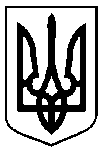 Сумська міська радаУПРАВЛІННЯ АРХІТЕКТУРИ ТА МІСТОБУДУВАННЯвул. Воскресенська, 8А, м. Суми, 40000, тел. (0542) 700-103, e-mail: arh@smr.gov.uaНАКАЗ № 67-ам. Суми									          11.02.2020Відповідно до Тимчасового порядку реалізації експериментального проекту з присвоєння адрес об’єктам будівництва та об’єктам нерухомого майна, затвердженого постановою Кабінету Міністрів України від 27.03.2019   № 367, керуючись пунктом 1.1 Розділу І, підпунктом 2.3.3 пункту 2.3 Розділу ІІ,  підпунктом 3.2.37 пункту 3.2 Розділу ІІІ Положення про управління архітектури та містобудування Сумської міської ради, затвердженого рішенням Сумської міської ради від 27.04.2016 № 662-МР (зі змінами)НАКАЗУЮ:1. Змінити адресу: м. Суми, проспект Михайла Лушпи, 2/2, кв. 86 об’єкту нерухомого майна – квартирі, загальною площею 67,20 кв. м, що знаходиться у власності Товариства з обмеженою відповідальністю «ВКП «Нотехс», за результатами поділу, на адресу: м. Суми, проспект Михайла Лушпи, 2/2, кв. 86.2. Змінити адресу: м. Суми, проспект Михайла Лушпи, 2/2, кв. 86 об’єкту нерухомого майна – квартирі, загальною площею 71,70 кв. м, що знаходиться у власності Товариства з обмеженою відповідальністю «ВКП «Нотехс», за результатами поділу, на адресу: м. Суми, проспект Михайла Лушпи, 2/2,          кв. 86-1.3. Рекомендувати заявнику у встановленому законодавством порядку внести відповідні відомості (зміни) до Державного реєстру речових прав на нерухоме майно.4. Організацію виконання наказу покласти на начальника відділу генерального  плану та архітектурного планування управління архітектури та містобудування Сумської міської ради Фролова О.М.Начальник управління – головний архітектор								А.В. КривцовКругляк  700-106Розіслати: Фролову О.М., Стрижовій А.В., заявнику, до справиПро зміну адреси об’єктам нерухомого майна, що розташовані по проспект Михайла Лушпи, 2/2,        м. Суми